Apps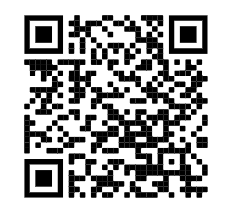 Printable Templates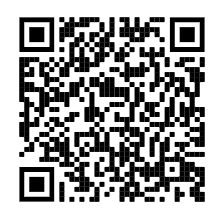 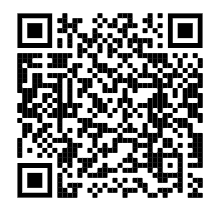 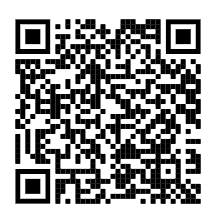 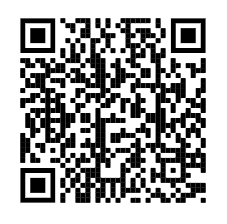 